臺灣紀錄片巡迴推廣活動  將於東華大學放映《前進》及《黑熊森林》由文化部影視及流行音樂產業局主辦的《臺灣紀錄片巡迴推廣活動計畫》，將於十月初來到東華大學，和語傳系合作辦理兩場紀錄片播映及映後座談，兩場紀錄片分別是10/4(四) 14:00 -17:00播放的《前進》，內容紀錄台灣三十年來的環境運動，導演柯金源並將親自出席映後座談會，另一場則是10/5(五)	09:00 -12:00的《黑熊森林》。放映時間地點如下：影片介紹： 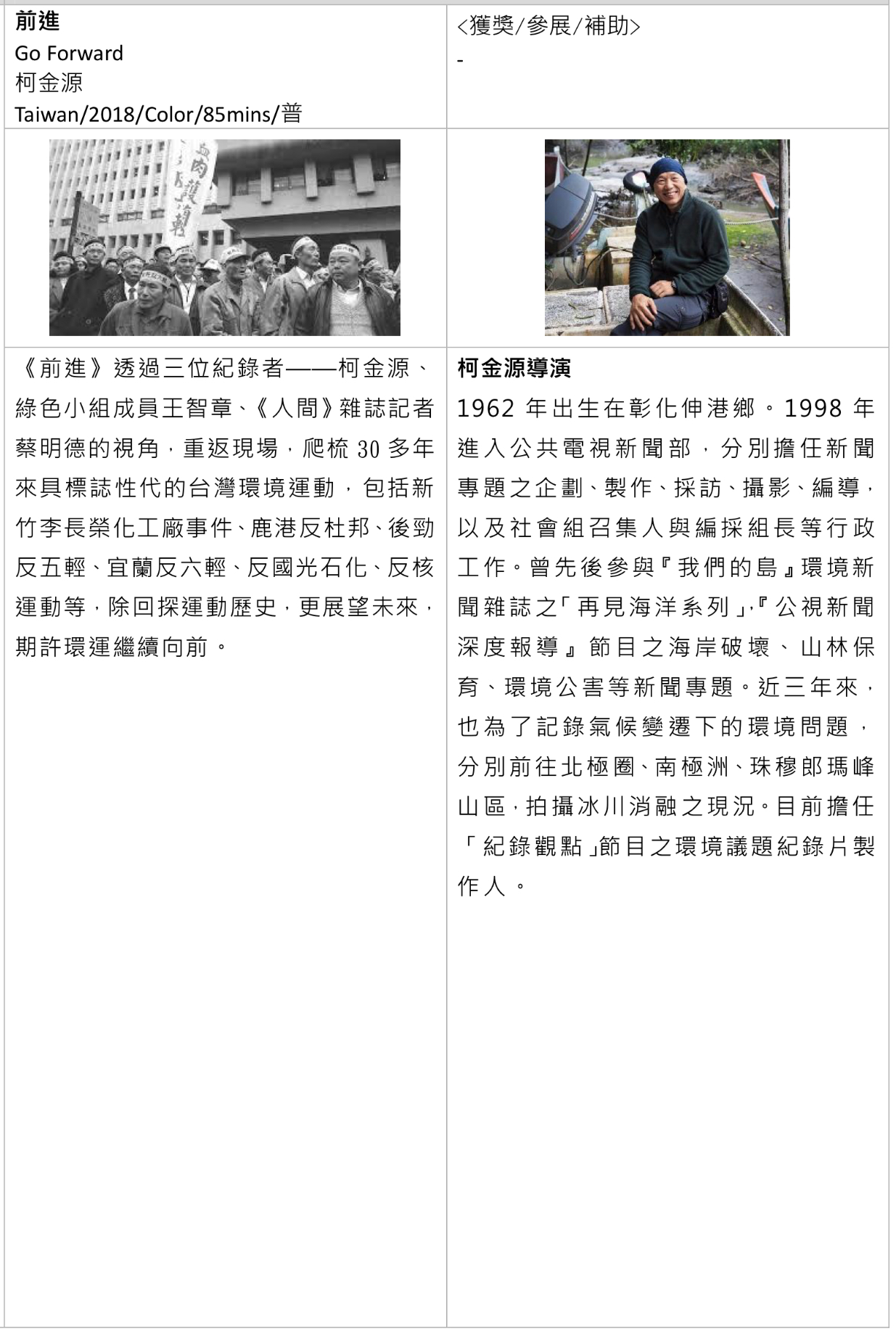 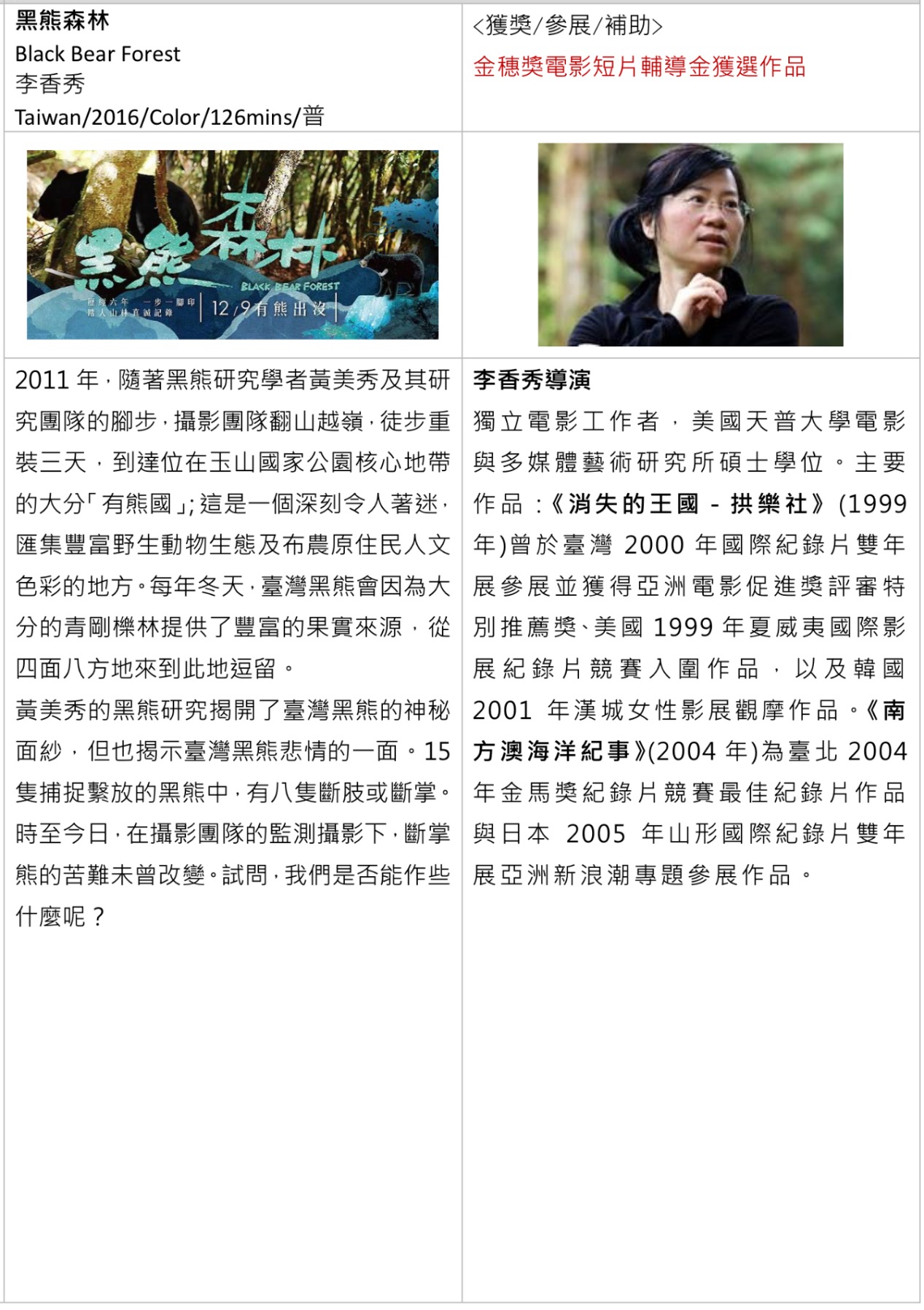 環境學院階梯教室10/4(四)14:00 -17:00前進原民院A338教室10/5(五)09:00 -12:00黑熊森林